Please place the following request for approval of transfer and name change on Certificate of Authority No. 8845 from Atlantic Broadband Enterprise, LLC to Atlantic Broadband (Miami), LLC on the consent agenda for approval.The Commission is vested with jurisdiction in this matter pursuant to Section 364.335, Florida Statutes. The Certificate of Authority authorizes Atlantic Broadband (Miami), LLC to provide Telecommunications Services in the State of Florida as a Telecommunications Company as defined by Section 364.02(13), Florida Statutes. Pursuant to Section 364.336, Florida Statutes, certificate holders must pay a minimum annual Regulatory Assessment Fee if the certificate is active during any portion of the calendar year. A Regulatory Assessment Fee Return Notice will be mailed each December to the entity listed above for payment by January 30.  State of Florida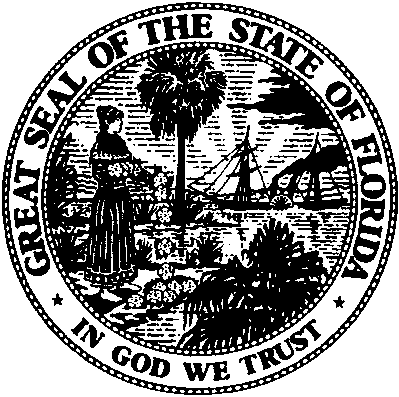 Public Service CommissionCapital Circle Office Center ● 2540 Shumard Oak Boulevard
Tallahassee, Florida-M-E-M-O-R-A-N-D-U-M-Public Service CommissionCapital Circle Office Center ● 2540 Shumard Oak Boulevard
Tallahassee, Florida-M-E-M-O-R-A-N-D-U-M-DATE:November 18, 2015November 18, 2015TO:Office of Commission Clerk (Stauffer)Office of Commission Clerk (Stauffer)FROM:Office of Telecommunications (Williams)Office of the General Counsel (Lherisson)Office of Telecommunications (Williams)Office of the General Counsel (Lherisson)RE:Request for Approval of Transfer and Name Change on Certificate of Authority No. 8845 from Atlantic Broadband Enterprise, LLC to Atlantic Broadband (Miami), LLC.Request for Approval of Transfer and Name Change on Certificate of Authority No. 8845 from Atlantic Broadband Enterprise, LLC to Atlantic Broadband (Miami), LLC.AGENDA:12/3/2015 - Consent Agenda - Proposed Agency Action - Interested Persons May Participate12/3/2015 - Consent Agenda - Proposed Agency Action - Interested Persons May ParticipateSPECIAL INSTRUCTIONS:SPECIAL INSTRUCTIONS:NoneDOCKET NO.COMPANY NAMECERT. NO.150205-TXAtlantic Broadband Enterprise, LLCAtlantic Broadband (Miami), LLC8845